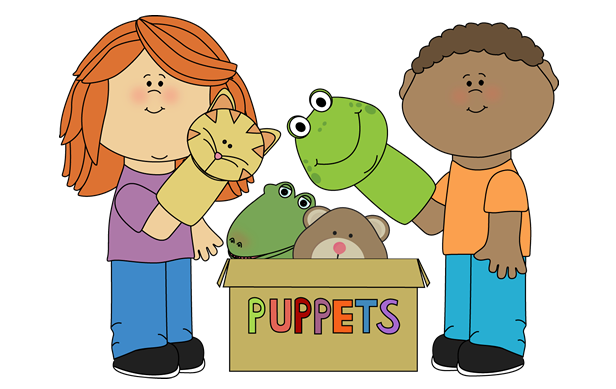 I get ideas when I play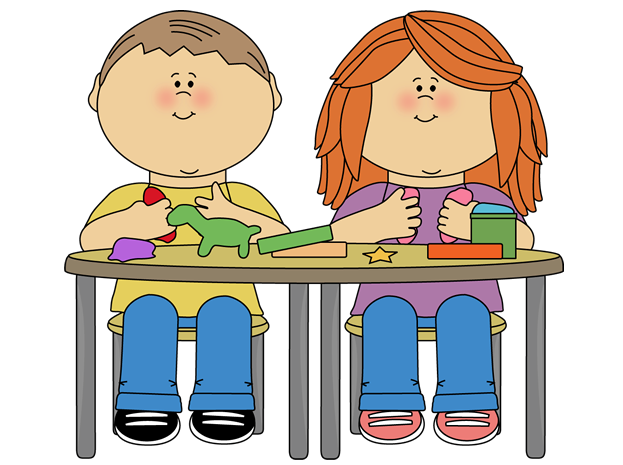 I can get new ideas from others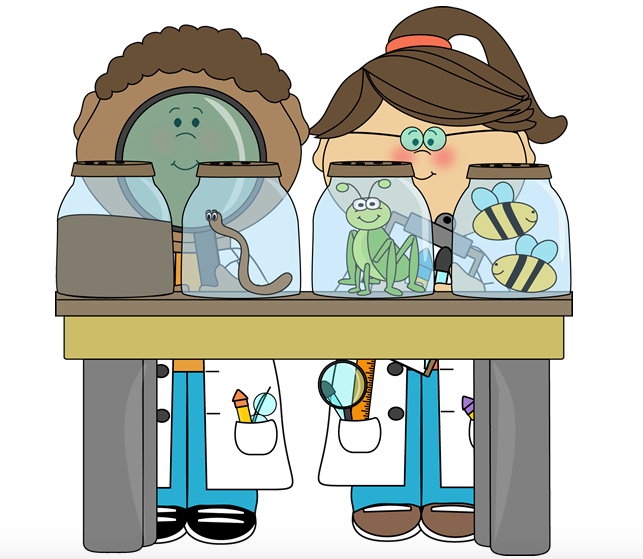 I can explore things that I am interested in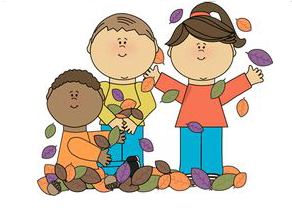 I can explore materials in my environment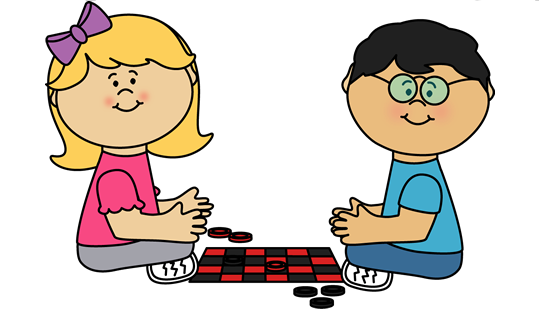 I can try different ways of doing things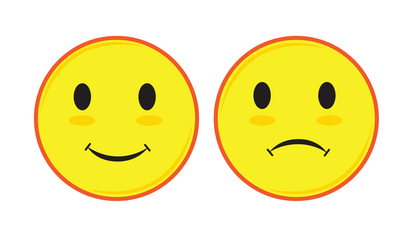 I can show if I like something or not